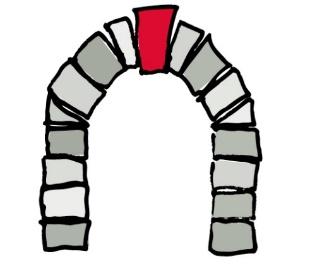 Montessorischule Reumontstraße  mit OGS und Mittagsbetreuung                      Reumontstraße 52   52064 Aachen    Tel 0241- 49 328  Fax 0241 - 40 16 276                       www.montessorischule-reumontstrasse.de     Abfrage des Betreuungsbedarfs für eine Not Betreuung	                                                            während des Präsenzunterrichts:Bitte geben Sie uns ihren Betreuungsbedarf für die Tage der Woche an, in der ihr Kind in der Schule am Präsenzunterricht teilnimmt. Vorerst gelten die Maßnahmen bis zum 5.März, es wäre jedoch für unsere weiteren Planungen hilfreich, wenn Sie ihren Betreuungsbedarf bis zu den Osterferien absehen und uns mitteilen könnten. Natürlich ist uns bewusst, dass ab dem 5.März noch einmal Änderungen eintreten könnten. Die Rückgabe der Abfrage zur Betreuung ist bis Donnerstag, den 18.02. um 12 Uhr an       ogs-reumont@gmx.net   senden.                                                                                                               Setzen Sie bitte die Schulmailadresse in CC: mont-ggs.reumontstr@mail.aachen.de                             und informieren Sie weiterhin die Klassenlehrerin Ihres Kindes über den benötigten                 Betreuungsbedarf. Bitte kreuzen Sie an: (Nicht benötigte Tage/Wochen in der Betreuung können Sie streichen.) o Ich / Wir haben für mein / unser Kind _____________________________Klasse _____________ an folgenden Tagen während des Präsenzunterrichts                                            Betreuungsbedarf.o Mein / Unser Kind wird abgeholt. o Mein / Unser Kind darf alleine nach Hause gehen. (bitte ankreuzen) o Ich / Wir haben für mein / unser Kind _________________________________ , Klasse _____________ bis zu den Osterferien voraussichtlich keinen Betreuungsbedarf.Datum ________________________ Unterschrift _______________________________Woche Abholzeit Montag            22.2.2021Dienstag          23.2.2021Mittwoch        24.2.2021 Donnerstag    25.2.2021 Freitag            26.2.20212.Woche Abholzeit Montag              1.3.2021Dienstag            2.3.2021Mittwoch          3.3.2021 Donnerstag       4.3.2021 Freitag               5.3.20213.Woche Abholzeit Montag              8.3.2021Dienstag            9.3.2021Mittwoch         10.3.2021 Donnerstag      11.3.2021 Freitag              12.3.20214.Woche Abholzeit Montag            15.3.2021Dienstag           16.3.2021Mittwoch         17.3.2021 Donnerstag      18.3.2021 Freitag              19.3.20215.Woche Abholzeit Montag             22.3.2021Dienstag           23.3.2021Mittwoch         24.3.2021 Donnerstag      25.3.2021 Freitag              26.3.2021